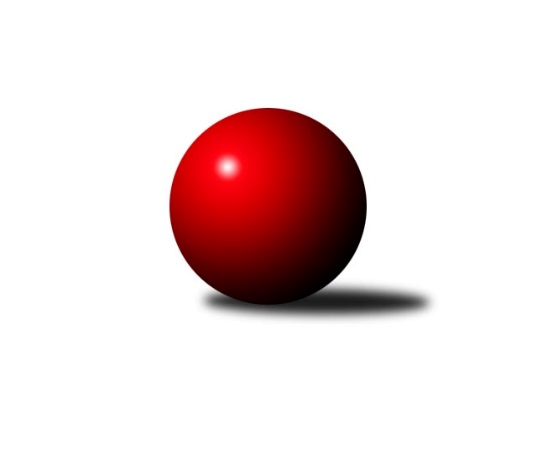 Č.4Ročník 2009/2010	4.5.2024 Meziokresní přebor-Bruntál, Opava  2009/2010Statistika 4. kolaTabulka družstev:		družstvo	záp	výh	rem	proh	skore	sety	průměr	body	plné	dorážka	chyby	1.	KK PEPINO Bruntál	4	4	0	0	32 : 8 	(26.0 : 6.0)	1545	8	1091	454	35	2.	TJ Sokol Chvalíkovice ˝B˝	4	3	0	1	30 : 10 	(21.5 : 10.5)	1627	6	1141	486	26.8	3.	KK Jiskra Rýmařov ˝B˝	3	3	0	0	22 : 8 	(16.0 : 8.0)	1680	6	1143	537	23.3	4.	TJ Kovohutě Břidličná ˝D˝	3	3	0	0	22 : 8 	(18.5 : 5.5)	1678	6	1182	496	22	5.	TJ  Krnov ˝C˝	4	3	0	1	22 : 18 	(19.0 : 13.0)	1519	6	1057	462	41.8	6.	TJ Horní Benešov ˝D˝	4	2	0	2	20 : 20 	(16.0 : 16.0)	1585	4	1113	472	18.8	7.	KK Minerva Opava ˝C˝	4	2	0	2	20 : 20 	(13.5 : 18.5)	1501	4	1074	427	37.3	8.	TJ Opava ˝E˝	4	2	0	2	19 : 21 	(16.0 : 16.0)	1527	4	1068	459	34	9.	TJ Světlá Hora ˝A˝	4	1	0	3	18 : 22 	(16.0 : 16.0)	1534	2	1084	450	36	10.	TJ Kovohutě Břidličná ˝C˝	3	1	0	2	12 : 18 	(9.0 : 15.0)	1619	2	1131	488	33.7	11.	TJ Jiskra Rýmařov ˝C˝	3	1	0	2	12 : 18 	(10.0 : 14.0)	1612	2	1118	493	27.3	12.	RSKK Raciborz	4	1	0	3	16 : 24 	(13.0 : 19.0)	1466	2	1022	443	40.3	13.	TJ Světlá Hora ˝B˝	4	1	0	3	14 : 26 	(13.0 : 19.0)	1473	2	1045	429	34.3	14.	TJ Opava ˝F˝	4	1	0	3	12 : 28 	(9.0 : 23.0)	1441	2	1039	402	49.3	15.	TJ Horní Benešov ˝F˝	4	0	0	4	9 : 31 	(7.5 : 24.5)	1441	0	1046	394	53.5Tabulka doma:		družstvo	záp	výh	rem	proh	skore	sety	průměr	body	maximum	minimum	1.	TJ Sokol Chvalíkovice ˝B˝	2	2	0	0	18 : 2 	(12.0 : 4.0)	1632	4	1636	1628	2.	TJ Horní Benešov ˝D˝	2	2	0	0	16 : 4 	(11.0 : 5.0)	1645	4	1684	1606	3.	KK PEPINO Bruntál	2	2	0	0	16 : 4 	(13.0 : 3.0)	1524	4	1534	1514	4.	KK Jiskra Rýmařov ˝B˝	2	2	0	0	14 : 6 	(11.0 : 5.0)	1744	4	1764	1723	5.	KK Minerva Opava ˝C˝	2	2	0	0	14 : 6 	(9.5 : 6.5)	1570	4	1584	1556	6.	TJ  Krnov ˝C˝	2	2	0	0	14 : 6 	(11.0 : 5.0)	1529	4	1581	1477	7.	TJ Opava ˝E˝	2	2	0	0	13 : 7 	(9.0 : 7.0)	1599	4	1647	1551	8.	TJ Světlá Hora ˝B˝	2	1	0	1	12 : 8 	(9.0 : 7.0)	1496	2	1553	1438	9.	TJ Kovohutě Břidličná ˝D˝	1	1	0	0	6 : 4 	(5.5 : 2.5)	1601	2	1601	1601	10.	TJ Opava ˝F˝	2	1	0	1	10 : 10 	(6.5 : 9.5)	1512	2	1565	1459	11.	TJ Světlá Hora ˝A˝	2	1	0	1	10 : 10 	(9.0 : 7.0)	1492	2	1542	1442	12.	RSKK Raciborz	2	1	0	1	10 : 10 	(6.0 : 10.0)	1480	2	1485	1475	13.	TJ Kovohutě Břidličná ˝C˝	2	1	0	1	8 : 12 	(6.0 : 10.0)	1554	2	1584	1523	14.	TJ Jiskra Rýmařov ˝C˝	1	0	0	1	2 : 8 	(2.0 : 6.0)	1693	0	1693	1693	15.	TJ Horní Benešov ˝F˝	2	0	0	2	4 : 16 	(3.0 : 13.0)	1465	0	1500	1430Tabulka venku:		družstvo	záp	výh	rem	proh	skore	sety	průměr	body	maximum	minimum	1.	TJ Kovohutě Břidličná ˝D˝	2	2	0	0	16 : 4 	(13.0 : 3.0)	1716	4	1763	1669	2.	KK PEPINO Bruntál	2	2	0	0	16 : 4 	(13.0 : 3.0)	1555	4	1572	1538	3.	KK Jiskra Rýmařov ˝B˝	1	1	0	0	8 : 2 	(5.0 : 3.0)	1617	2	1617	1617	4.	TJ Sokol Chvalíkovice ˝B˝	2	1	0	1	12 : 8 	(9.5 : 6.5)	1624	2	1657	1591	5.	TJ Jiskra Rýmařov ˝C˝	2	1	0	1	10 : 10 	(8.0 : 8.0)	1571	2	1584	1558	6.	TJ  Krnov ˝C˝	2	1	0	1	8 : 12 	(8.0 : 8.0)	1514	2	1579	1449	7.	TJ Kovohutě Břidličná ˝C˝	1	0	0	1	4 : 6 	(3.0 : 5.0)	1684	0	1684	1684	8.	TJ Světlá Hora ˝A˝	2	0	0	2	8 : 12 	(7.0 : 9.0)	1555	0	1562	1548	9.	TJ Opava ˝E˝	2	0	0	2	6 : 14 	(7.0 : 9.0)	1491	0	1555	1427	10.	KK Minerva Opava ˝C˝	2	0	0	2	6 : 14 	(4.0 : 12.0)	1466	0	1502	1430	11.	RSKK Raciborz	2	0	0	2	6 : 14 	(7.0 : 9.0)	1459	0	1538	1379	12.	TJ Horní Benešov ˝F˝	2	0	0	2	5 : 15 	(4.5 : 11.5)	1416	0	1442	1390	13.	TJ Horní Benešov ˝D˝	2	0	0	2	4 : 16 	(5.0 : 11.0)	1555	0	1681	1429	14.	TJ Světlá Hora ˝B˝	2	0	0	2	2 : 18 	(4.0 : 12.0)	1462	0	1513	1411	15.	TJ Opava ˝F˝	2	0	0	2	2 : 18 	(2.5 : 13.5)	1405	0	1502	1308Tabulka podzimní části:		družstvo	záp	výh	rem	proh	skore	sety	průměr	body	doma	venku	1.	KK PEPINO Bruntál	4	4	0	0	32 : 8 	(26.0 : 6.0)	1545	8 	2 	0 	0 	2 	0 	0	2.	TJ Sokol Chvalíkovice ˝B˝	4	3	0	1	30 : 10 	(21.5 : 10.5)	1627	6 	2 	0 	0 	1 	0 	1	3.	KK Jiskra Rýmařov ˝B˝	3	3	0	0	22 : 8 	(16.0 : 8.0)	1680	6 	2 	0 	0 	1 	0 	0	4.	TJ Kovohutě Břidličná ˝D˝	3	3	0	0	22 : 8 	(18.5 : 5.5)	1678	6 	1 	0 	0 	2 	0 	0	5.	TJ  Krnov ˝C˝	4	3	0	1	22 : 18 	(19.0 : 13.0)	1519	6 	2 	0 	0 	1 	0 	1	6.	TJ Horní Benešov ˝D˝	4	2	0	2	20 : 20 	(16.0 : 16.0)	1585	4 	2 	0 	0 	0 	0 	2	7.	KK Minerva Opava ˝C˝	4	2	0	2	20 : 20 	(13.5 : 18.5)	1501	4 	2 	0 	0 	0 	0 	2	8.	TJ Opava ˝E˝	4	2	0	2	19 : 21 	(16.0 : 16.0)	1527	4 	2 	0 	0 	0 	0 	2	9.	TJ Světlá Hora ˝A˝	4	1	0	3	18 : 22 	(16.0 : 16.0)	1534	2 	1 	0 	1 	0 	0 	2	10.	TJ Kovohutě Břidličná ˝C˝	3	1	0	2	12 : 18 	(9.0 : 15.0)	1619	2 	1 	0 	1 	0 	0 	1	11.	TJ Jiskra Rýmařov ˝C˝	3	1	0	2	12 : 18 	(10.0 : 14.0)	1612	2 	0 	0 	1 	1 	0 	1	12.	RSKK Raciborz	4	1	0	3	16 : 24 	(13.0 : 19.0)	1466	2 	1 	0 	1 	0 	0 	2	13.	TJ Světlá Hora ˝B˝	4	1	0	3	14 : 26 	(13.0 : 19.0)	1473	2 	1 	0 	1 	0 	0 	2	14.	TJ Opava ˝F˝	4	1	0	3	12 : 28 	(9.0 : 23.0)	1441	2 	1 	0 	1 	0 	0 	2	15.	TJ Horní Benešov ˝F˝	4	0	0	4	9 : 31 	(7.5 : 24.5)	1441	0 	0 	0 	2 	0 	0 	2Tabulka jarní části:		družstvo	záp	výh	rem	proh	skore	sety	průměr	body	doma	venku	1.	TJ Horní Benešov ˝D˝	0	0	0	0	0 : 0 	(0.0 : 0.0)	0	0 	0 	0 	0 	0 	0 	0 	2.	TJ Světlá Hora ˝B˝	0	0	0	0	0 : 0 	(0.0 : 0.0)	0	0 	0 	0 	0 	0 	0 	0 	3.	TJ Horní Benešov ˝F˝	0	0	0	0	0 : 0 	(0.0 : 0.0)	0	0 	0 	0 	0 	0 	0 	0 	4.	RSKK Raciborz	0	0	0	0	0 : 0 	(0.0 : 0.0)	0	0 	0 	0 	0 	0 	0 	0 	5.	KK PEPINO Bruntál	0	0	0	0	0 : 0 	(0.0 : 0.0)	0	0 	0 	0 	0 	0 	0 	0 	6.	KK Jiskra Rýmařov ˝B˝	0	0	0	0	0 : 0 	(0.0 : 0.0)	0	0 	0 	0 	0 	0 	0 	0 	7.	TJ Kovohutě Břidličná ˝D˝	0	0	0	0	0 : 0 	(0.0 : 0.0)	0	0 	0 	0 	0 	0 	0 	0 	8.	TJ Opava ˝F˝	0	0	0	0	0 : 0 	(0.0 : 0.0)	0	0 	0 	0 	0 	0 	0 	0 	9.	TJ Jiskra Rýmařov ˝C˝	0	0	0	0	0 : 0 	(0.0 : 0.0)	0	0 	0 	0 	0 	0 	0 	0 	10.	KK Minerva Opava ˝C˝	0	0	0	0	0 : 0 	(0.0 : 0.0)	0	0 	0 	0 	0 	0 	0 	0 	11.	TJ Světlá Hora ˝A˝	0	0	0	0	0 : 0 	(0.0 : 0.0)	0	0 	0 	0 	0 	0 	0 	0 	12.	TJ  Krnov ˝C˝	0	0	0	0	0 : 0 	(0.0 : 0.0)	0	0 	0 	0 	0 	0 	0 	0 	13.	TJ Opava ˝E˝	0	0	0	0	0 : 0 	(0.0 : 0.0)	0	0 	0 	0 	0 	0 	0 	0 	14.	TJ Kovohutě Břidličná ˝C˝	0	0	0	0	0 : 0 	(0.0 : 0.0)	0	0 	0 	0 	0 	0 	0 	0 	15.	TJ Sokol Chvalíkovice ˝B˝	0	0	0	0	0 : 0 	(0.0 : 0.0)	0	0 	0 	0 	0 	0 	0 	0 Zisk bodů pro družstvo:		jméno hráče	družstvo	body	zápasy	v %	dílčí body	sety	v %	1.	Tomáš Janalík 	KK PEPINO Bruntál 	8	/	4	(100%)		/		(%)	2.	Lukáš Janalík 	KK PEPINO Bruntál 	8	/	4	(100%)		/		(%)	3.	Josef Novotný 	KK PEPINO Bruntál 	8	/	4	(100%)		/		(%)	4.	Marek Hynar 	TJ Sokol Chvalíkovice ˝B˝ 	8	/	4	(100%)		/		(%)	5.	Pavel Vládek 	TJ Kovohutě Břidličná ˝D˝ 	6	/	3	(100%)		/		(%)	6.	Ota Pidima 	TJ Kovohutě Břidličná ˝D˝ 	6	/	3	(100%)		/		(%)	7.	Roman Beinhauer 	TJ Sokol Chvalíkovice ˝B˝ 	6	/	3	(100%)		/		(%)	8.	Jaroslav Zelinka 	TJ Kovohutě Břidličná ˝C˝ 	6	/	3	(100%)		/		(%)	9.	Miloslav Slouka 	KK Jiskra Rýmařov ˝B˝ 	6	/	3	(100%)		/		(%)	10.	Štěpán Charník 	KK Jiskra Rýmařov ˝B˝ 	6	/	3	(100%)		/		(%)	11.	Jaroslav Lakomý 	TJ  Krnov ˝C˝ 	6	/	4	(75%)		/		(%)	12.	František Ocelák 	TJ Světlá Hora ˝A˝ 	6	/	4	(75%)		/		(%)	13.	Antonín Hendrych 	TJ Sokol Chvalíkovice ˝B˝ 	6	/	4	(75%)		/		(%)	14.	Zdenek Hudec 	TJ Světlá Hora ˝A˝ 	6	/	4	(75%)		/		(%)	15.	Josef Klapetek 	TJ Opava ˝E˝ 	6	/	4	(75%)		/		(%)	16.	Jan Strnadel 	KK Minerva Opava ˝C˝ 	6	/	4	(75%)		/		(%)	17.	Karel Michalka 	TJ Opava ˝F˝ 	6	/	4	(75%)		/		(%)	18.	Cezary Koczorski 	RSKK Raciborz 	4	/	2	(100%)		/		(%)	19.	Miroslava Paulerová 	TJ Jiskra Rýmařov ˝C˝ 	4	/	3	(67%)		/		(%)	20.	Jaroslav Doseděl 	TJ Kovohutě Břidličná ˝D˝ 	4	/	3	(67%)		/		(%)	21.	Jaromír Čech 	TJ  Krnov ˝C˝ 	4	/	3	(67%)		/		(%)	22.	Pavla Hendrychová 	TJ Opava ˝E˝ 	4	/	3	(67%)		/		(%)	23.	Jan Přikryl 	TJ Světlá Hora ˝A˝ 	4	/	3	(67%)		/		(%)	24.	Maciej Basista 	RSKK Raciborz 	4	/	3	(67%)		/		(%)	25.	Miloslav  Petrů 	TJ Horní Benešov ˝D˝ 	4	/	3	(67%)		/		(%)	26.	Anna Dosedělová 	TJ Kovohutě Břidličná ˝C˝ 	4	/	3	(67%)		/		(%)	27.	Mariusz Gierczak 	RSKK Raciborz 	4	/	3	(67%)		/		(%)	28.	Petr Domčík 	TJ Světlá Hora ˝B˝ 	4	/	3	(67%)		/		(%)	29.	Zdeňka Habartová 	TJ Horní Benešov ˝D˝ 	4	/	4	(50%)		/		(%)	30.	Petr Daranský 	TJ  Krnov ˝C˝ 	4	/	4	(50%)		/		(%)	31.	Pavel Přikryl 	TJ Světlá Hora ˝B˝ 	4	/	4	(50%)		/		(%)	32.	Martin Chalupa 	KK Minerva Opava ˝C˝ 	4	/	4	(50%)		/		(%)	33.	Patricie Šrámková 	TJ Horní Benešov ˝F˝ 	4	/	4	(50%)		/		(%)	34.	Eva Schreiberová 	TJ Jiskra Rýmařov ˝C˝ 	2	/	1	(100%)		/		(%)	35.	Jan Chovanec 	TJ Sokol Chvalíkovice ˝B˝ 	2	/	1	(100%)		/		(%)	36.	Sabina Trulejová 	TJ Sokol Chvalíkovice ˝B˝ 	2	/	1	(100%)		/		(%)	37.	Hana Heiserová 	KK Minerva Opava ˝C˝ 	2	/	2	(50%)		/		(%)	38.	Jiří Volný 	TJ Opava ˝F˝ 	2	/	2	(50%)		/		(%)	39.	Jan Kriwenky 	TJ Horní Benešov ˝D˝ 	2	/	2	(50%)		/		(%)	40.	Lukasz Pawelek 	RSKK Raciborz 	2	/	2	(50%)		/		(%)	41.	Petr Kozák 	TJ Horní Benešov ˝D˝ 	2	/	2	(50%)		/		(%)	42.	Martin Mikeska 	KK Jiskra Rýmařov ˝B˝ 	2	/	3	(33%)		/		(%)	43.	Miroslava Hendrychová 	TJ Opava ˝E˝ 	2	/	3	(33%)		/		(%)	44.	Michal Ihnát 	KK Jiskra Rýmařov ˝B˝ 	2	/	3	(33%)		/		(%)	45.	Lubomír Bičík 	KK Minerva Opava ˝C˝ 	2	/	3	(33%)		/		(%)	46.	Vladislava Kubáčová 	TJ  Krnov ˝C˝ 	2	/	3	(33%)		/		(%)	47.	Andrea Fučíková 	TJ Jiskra Rýmařov ˝C˝ 	2	/	3	(33%)		/		(%)	48.	Pavel Jašek 	TJ Opava ˝E˝ 	2	/	3	(33%)		/		(%)	49.	David Láčík 	TJ Horní Benešov ˝D˝ 	2	/	3	(33%)		/		(%)	50.	Kateřina Kocourková 	TJ Horní Benešov ˝F˝ 	2	/	3	(33%)		/		(%)	51.	Marta Andrejčáková 	KK Minerva Opava ˝C˝ 	2	/	3	(33%)		/		(%)	52.	Romana Valová 	TJ Jiskra Rýmařov ˝C˝ 	2	/	3	(33%)		/		(%)	53.	Josef Provaz 	TJ Světlá Hora ˝B˝ 	2	/	4	(25%)		/		(%)	54.	Jana Branišová 	TJ Horní Benešov ˝F˝ 	2	/	4	(25%)		/		(%)	55.	Josef Matušek 	TJ Světlá Hora ˝B˝ 	2	/	4	(25%)		/		(%)	56.	Vladislav Kobelár 	TJ Opava ˝F˝ 	2	/	4	(25%)		/		(%)	57.	Zdeněk Žanda 	TJ Horní Benešov ˝F˝ 	1	/	1	(50%)		/		(%)	58.	Jaromír Hendrych 	TJ Opava ˝E˝ 	1	/	2	(25%)		/		(%)	59.	Anna Novosadová 	TJ  Krnov ˝C˝ 	0	/	1	(0%)		/		(%)	60.	Josef Václavík 	TJ Kovohutě Břidličná ˝D˝ 	0	/	1	(0%)		/		(%)	61.	Olga Kiziridisová 	KK PEPINO Bruntál 	0	/	1	(0%)		/		(%)	62.	Jiří Novák 	TJ Opava ˝F˝ 	0	/	1	(0%)		/		(%)	63.	Pavel Štěpaník 	TJ Horní Benešov ˝F˝ 	0	/	1	(0%)		/		(%)	64.	Pavel Dvořák 	TJ Světlá Hora ˝A˝ 	0	/	1	(0%)		/		(%)	65.	Jitka Kovalová 	TJ  Krnov ˝C˝ 	0	/	1	(0%)		/		(%)	66.	Pavel Švéda 	TJ Světlá Hora ˝B˝ 	0	/	1	(0%)		/		(%)	67.	Dominik Tesař 	TJ Horní Benešov ˝F˝ 	0	/	1	(0%)		/		(%)	68.	František Habrman 	TJ Kovohutě Břidličná ˝C˝ 	0	/	1	(0%)		/		(%)	69.	Jindřich Dankovič 	TJ Horní Benešov ˝D˝ 	0	/	1	(0%)		/		(%)	70.	Vlastimil Polášek 	TJ Světlá Hora ˝A˝ 	0	/	1	(0%)		/		(%)	71.	Radek Hendrych 	TJ Sokol Chvalíkovice ˝B˝ 	0	/	1	(0%)		/		(%)	72.	Miroslav Nosek 	TJ Sokol Chvalíkovice ˝B˝ 	0	/	2	(0%)		/		(%)	73.	Daniel Košík 	TJ Horní Benešov ˝F˝ 	0	/	2	(0%)		/		(%)	74.	František Pončík 	TJ Kovohutě Břidličná ˝D˝ 	0	/	2	(0%)		/		(%)	75.	Pavel Veselka 	TJ Kovohutě Břidličná ˝C˝ 	0	/	2	(0%)		/		(%)	76.	Monika Maňurová 	TJ Jiskra Rýmařov ˝C˝ 	0	/	2	(0%)		/		(%)	77.	Milan Milián 	KK PEPINO Bruntál 	0	/	3	(0%)		/		(%)	78.	Lubomír Khýr 	TJ Kovohutě Břidličná ˝C˝ 	0	/	3	(0%)		/		(%)	79.	Martin Kaduk 	TJ Světlá Hora ˝A˝ 	0	/	3	(0%)		/		(%)	80.	Marek Prusicki 	RSKK Raciborz 	0	/	3	(0%)		/		(%)	81.	Magdalena Soroka 	RSKK Raciborz 	0	/	3	(0%)		/		(%)	82.	Vilibald Marker 	TJ Opava ˝F˝ 	0	/	4	(0%)		/		(%)Průměry na kuželnách:		kuželna	průměr	plné	dorážka	chyby	výkon na hráče	1.	KK Jiskra Rýmařov, 1-4	1718	1190	528	24.2	(429.5)	2.	TJ Sokol Chvalíkovice, 1-2	1590	1102	488	24.3	(397.6)	3.	TJ Kovohutě Břidličná, 1-2	1573	1107	466	32.0	(393.3)	4.	 Horní Benešov, 1-4	1550	1097	452	40.9	(387.5)	5.	Minerva Opava, 1-2	1549	1080	468	32.8	(387.3)	6.	TJ Opava, 1-4	1532	1084	448	42.8	(383.2)	7.	TJ Krnov, 1-2	1508	1068	440	42.8	(377.1)	8.	RSKK Raciborz, 1-4	1481	1060	421	31.0	(370.4)	9.	TJ Světlá Hora, 1-4	1479	1036	442	34.8	(369.9)	10.	KK Pepino Bruntál, 1-2	1472	1042	430	34.8	(368.1)Nejlepší výkony na kuželnách:KK Jiskra Rýmařov, 1-4KK Jiskra Rýmařov ˝B˝	1764	4. kolo	Miloslav Slouka 	KK Jiskra Rýmařov ˝B˝	465	4. koloTJ Kovohutě Břidličná ˝D˝	1763	3. kolo	Ota Pidima 	TJ Kovohutě Břidličná ˝D˝	461	3. koloKK Jiskra Rýmařov ˝B˝	1723	2. kolo	Miloslav Slouka 	KK Jiskra Rýmařov ˝B˝	460	2. koloTJ Jiskra Rýmařov ˝C˝	1693	3. kolo	Štěpán Charník 	KK Jiskra Rýmařov ˝B˝	460	4. koloTJ Kovohutě Břidličná ˝C˝	1684	2. kolo	Pavel Vládek 	TJ Kovohutě Břidličná ˝D˝	456	3. koloTJ Horní Benešov ˝D˝	1681	4. kolo	Miroslava Paulerová 	TJ Jiskra Rýmařov ˝C˝	449	3. kolo		. kolo	Petr Kozák 	TJ Horní Benešov ˝D˝	444	4. kolo		. kolo	Jaroslav Doseděl 	TJ Kovohutě Břidličná ˝D˝	444	3. kolo		. kolo	Anna Dosedělová 	TJ Kovohutě Břidličná ˝C˝	435	2. kolo		. kolo	Jaroslav Zelinka 	TJ Kovohutě Břidličná ˝C˝	435	2. koloTJ Sokol Chvalíkovice, 1-2TJ Sokol Chvalíkovice ˝B˝	1636	3. kolo	Roman Beinhauer 	TJ Sokol Chvalíkovice ˝B˝	433	1. koloTJ Sokol Chvalíkovice ˝B˝	1628	1. kolo	Jan Chovanec 	TJ Sokol Chvalíkovice ˝B˝	429	3. koloTJ Jiskra Rýmařov ˝C˝	1584	1. kolo	Antonín Hendrych 	TJ Sokol Chvalíkovice ˝B˝	425	1. koloTJ Světlá Hora ˝B˝	1513	3. kolo	Andrea Fučíková 	TJ Jiskra Rýmařov ˝C˝	409	1. kolo		. kolo	Sabina Trulejová 	TJ Sokol Chvalíkovice ˝B˝	403	3. kolo		. kolo	Marek Hynar 	TJ Sokol Chvalíkovice ˝B˝	402	3. kolo		. kolo	Antonín Hendrych 	TJ Sokol Chvalíkovice ˝B˝	402	3. kolo		. kolo	Josef Provaz 	TJ Světlá Hora ˝B˝	402	3. kolo		. kolo	Marek Hynar 	TJ Sokol Chvalíkovice ˝B˝	399	1. kolo		. kolo	Miroslava Paulerová 	TJ Jiskra Rýmařov ˝C˝	394	1. koloTJ Kovohutě Břidličná, 1-2TJ Kovohutě Břidličná ˝D˝	1601	2. kolo	Zdenek Hudec 	TJ Světlá Hora ˝A˝	433	4. koloTJ Sokol Chvalíkovice ˝B˝	1591	2. kolo	Ota Pidima 	TJ Kovohutě Břidličná ˝D˝	428	2. koloTJ Kovohutě Břidličná ˝C˝	1584	4. kolo	František Ocelák 	TJ Světlá Hora ˝A˝	422	4. koloTJ  Krnov ˝C˝	1579	1. kolo	Marek Hynar 	TJ Sokol Chvalíkovice ˝B˝	421	2. koloTJ Světlá Hora ˝A˝	1562	4. kolo	Jaroslav Zelinka 	TJ Kovohutě Břidličná ˝C˝	416	1. koloTJ Kovohutě Břidličná ˝C˝	1523	1. kolo	Petr Daranský 	TJ  Krnov ˝C˝	414	1. kolo		. kolo	Radek Hendrych 	TJ Sokol Chvalíkovice ˝B˝	407	2. kolo		. kolo	Jaroslav Zelinka 	TJ Kovohutě Břidličná ˝C˝	404	4. kolo		. kolo	Jaroslav Doseděl 	TJ Kovohutě Břidličná ˝D˝	404	2. kolo		. kolo	Jaroslav Lakomý 	TJ  Krnov ˝C˝	397	1. kolo Horní Benešov, 1-4TJ Horní Benešov ˝D˝	1684	3. kolo	Petr Kozák 	TJ Horní Benešov ˝D˝	446	3. koloTJ Sokol Chvalíkovice ˝B˝	1657	4. kolo	Marek Hynar 	TJ Sokol Chvalíkovice ˝B˝	436	4. koloTJ Horní Benešov ˝D˝	1606	1. kolo	Roman Beinhauer 	TJ Sokol Chvalíkovice ˝B˝	434	4. koloKK PEPINO Bruntál	1572	2. kolo	Miloslav  Petrů 	TJ Horní Benešov ˝D˝	427	1. koloKK Minerva Opava ˝C˝	1502	1. kolo	Zdeňka Habartová 	TJ Horní Benešov ˝D˝	422	3. koloTJ Horní Benešov ˝F˝	1500	4. kolo	Lukáš Janalík 	KK PEPINO Bruntál	417	2. koloTJ  Krnov ˝C˝	1449	3. kolo	Jan Kriwenky 	TJ Horní Benešov ˝D˝	414	1. koloTJ Horní Benešov ˝F˝	1430	2. kolo	David Láčík 	TJ Horní Benešov ˝D˝	410	3. kolo		. kolo	Tomáš Janalík 	KK PEPINO Bruntál	408	2. kolo		. kolo	Miloslav  Petrů 	TJ Horní Benešov ˝D˝	406	3. koloMinerva Opava, 1-2KK Minerva Opava ˝C˝	1584	4. kolo	Karel Michalka 	TJ Opava ˝F˝	427	4. koloKK Minerva Opava ˝C˝	1556	2. kolo	Jan Strnadel 	KK Minerva Opava ˝C˝	409	2. koloTJ Opava ˝E˝	1555	2. kolo	Jan Strnadel 	KK Minerva Opava ˝C˝	408	4. koloTJ Opava ˝F˝	1502	4. kolo	Martin Chalupa 	KK Minerva Opava ˝C˝	405	2. kolo		. kolo	Lubomír Bičík 	KK Minerva Opava ˝C˝	405	4. kolo		. kolo	Miroslava Hendrychová 	TJ Opava ˝E˝	397	2. kolo		. kolo	Josef Klapetek 	TJ Opava ˝E˝	394	2. kolo		. kolo	Lubomír Bičík 	KK Minerva Opava ˝C˝	392	2. kolo		. kolo	Hana Heiserová 	KK Minerva Opava ˝C˝	388	4. kolo		. kolo	Pavla Hendrychová 	TJ Opava ˝E˝	385	2. koloTJ Opava, 1-4TJ Kovohutě Břidličná ˝D˝	1669	1. kolo	Maciej Basista 	RSKK Raciborz	437	3. koloTJ Opava ˝E˝	1647	3. kolo	Karel Michalka 	TJ Opava ˝F˝	434	1. koloTJ Opava ˝F˝	1565	1. kolo	Josef Václavík 	TJ Kovohutě Břidličná ˝D˝	426	1. koloTJ Opava ˝E˝	1551	1. kolo	Pavel Jašek 	TJ Opava ˝E˝	425	3. koloRSKK Raciborz	1538	3. kolo	Jaroslav Doseděl 	TJ Kovohutě Břidličná ˝D˝	419	1. koloTJ Opava ˝F˝	1459	3. kolo	Josef Klapetek 	TJ Opava ˝E˝	418	3. koloTJ Horní Benešov ˝F˝	1442	1. kolo	Pavel Vládek 	TJ Kovohutě Břidličná ˝D˝	413	1. koloTJ Horní Benešov ˝F˝	1390	3. kolo	Josef Klapetek 	TJ Opava ˝E˝	412	1. kolo		. kolo	Pavla Hendrychová 	TJ Opava ˝E˝	412	3. kolo		. kolo	Ota Pidima 	TJ Kovohutě Břidličná ˝D˝	411	1. koloTJ Krnov, 1-2TJ  Krnov ˝C˝	1581	2. kolo	Jaromír Čech 	TJ  Krnov ˝C˝	428	4. koloTJ Světlá Hora ˝A˝	1548	2. kolo	Josef Klapetek 	TJ Opava ˝E˝	413	4. koloTJ  Krnov ˝C˝	1477	4. kolo	Jaroslav Lakomý 	TJ  Krnov ˝C˝	406	2. koloTJ Opava ˝E˝	1427	4. kolo	František Ocelák 	TJ Světlá Hora ˝A˝	404	2. kolo		. kolo	Jan Přikryl 	TJ Světlá Hora ˝A˝	400	2. kolo		. kolo	Jaroslav Lakomý 	TJ  Krnov ˝C˝	397	4. kolo		. kolo	Jaromír Čech 	TJ  Krnov ˝C˝	397	2. kolo		. kolo	Petr Daranský 	TJ  Krnov ˝C˝	394	2. kolo		. kolo	Vladislava Kubáčová 	TJ  Krnov ˝C˝	384	2. kolo		. kolo	Zdenek Hudec 	TJ Světlá Hora ˝A˝	377	2. koloRSKK Raciborz, 1-4KK PEPINO Bruntál	1538	4. kolo	Maciej Basista 	RSKK Raciborz	425	2. koloRSKK Raciborz	1485	2. kolo	Mariusz Gierczak 	RSKK Raciborz	413	2. koloRSKK Raciborz	1475	4. kolo	Tomáš Janalík 	KK PEPINO Bruntál	403	4. koloTJ Horní Benešov ˝D˝	1429	2. kolo	Lukáš Janalík 	KK PEPINO Bruntál	403	4. kolo		. kolo	Miloslav  Petrů 	TJ Horní Benešov ˝D˝	395	2. kolo		. kolo	Josef Novotný 	KK PEPINO Bruntál	391	4. kolo		. kolo	Mariusz Gierczak 	RSKK Raciborz	384	4. kolo		. kolo	Cezary Koczorski 	RSKK Raciborz	381	2. kolo		. kolo	Marek Prusicki 	RSKK Raciborz	379	4. kolo		. kolo	Zdeňka Habartová 	TJ Horní Benešov ˝D˝	371	2. koloTJ Světlá Hora, 1-4KK Jiskra Rýmařov ˝B˝	1617	3. kolo	Štěpán Charník 	KK Jiskra Rýmařov ˝B˝	423	3. koloTJ Jiskra Rýmařov ˝C˝	1558	4. kolo	Petr Domčík 	TJ Světlá Hora ˝B˝	421	2. koloTJ Světlá Hora ˝B˝	1553	2. kolo	Miloslav Slouka 	KK Jiskra Rýmařov ˝B˝	419	3. koloTJ Světlá Hora ˝A˝	1542	3. kolo	Pavel Přikryl 	TJ Světlá Hora ˝B˝	413	4. koloTJ Světlá Hora ˝A˝	1442	1. kolo	František Ocelák 	TJ Světlá Hora ˝A˝	407	3. koloTJ Světlá Hora ˝B˝	1438	4. kolo	Martin Mikeska 	KK Jiskra Rýmařov ˝B˝	405	3. koloRSKK Raciborz	1379	1. kolo	Andrea Fučíková 	TJ Jiskra Rýmařov ˝C˝	404	4. koloTJ Opava ˝F˝	1308	2. kolo	Miroslava Paulerová 	TJ Jiskra Rýmařov ˝C˝	401	4. kolo		. kolo	František Ocelák 	TJ Světlá Hora ˝A˝	399	1. kolo		. kolo	Maciej Basista 	RSKK Raciborz	393	1. koloKK Pepino Bruntál, 1-2KK PEPINO Bruntál	1534	1. kolo	Lukáš Janalík 	KK PEPINO Bruntál	423	1. koloKK PEPINO Bruntál	1514	3. kolo	Tomáš Janalík 	KK PEPINO Bruntál	406	1. koloKK Minerva Opava ˝C˝	1430	3. kolo	Tomáš Janalík 	KK PEPINO Bruntál	399	3. koloTJ Světlá Hora ˝B˝	1411	1. kolo	Lukáš Janalík 	KK PEPINO Bruntál	385	3. kolo		. kolo	Josef Novotný 	KK PEPINO Bruntál	385	3. kolo		. kolo	Jan Strnadel 	KK Minerva Opava ˝C˝	369	3. kolo		. kolo	Josef Provaz 	TJ Světlá Hora ˝B˝	369	1. kolo		. kolo	Lubomír Bičík 	KK Minerva Opava ˝C˝	360	3. kolo		. kolo	Josef Novotný 	KK PEPINO Bruntál	359	1. kolo		. kolo	Josef Matušek 	TJ Světlá Hora ˝B˝	358	1. koloČetnost výsledků:	8.0 : 2.0	9x	7.0 : 3.0	1x	6.0 : 4.0	7x	2.0 : 8.0	8x	10.0 : 0.0	3x